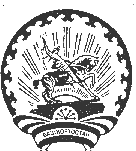      Ҡ А Р А Р                                                                  ПОСТАНОВЛЕНИЕ13 марта 2019 й.                 №  76                   13 марта  2019 г.Об утверждении перечня объектов, видов работ для отбывания наказания в виде обязательных работ на территории сельского поселения Верхнебишиндинский сельсовет муниципального района Туймазинский районРеспублики Башкортостан на 2019 -2023 гг.	Во исполнение положений Уголовного кодекса Российской Федерации и Уголовно-исполнительного кодекса Российской Федерации, в соответствии с ФЗ от 28.12.2004 г. № 177-ФЗ « О введении в действие положений Уголовно-исполнительного кодекса РФ и Уголовно- исполнительного кодекса РФ о наказаниях в виде обязательных работ» в целях создания условий для исполнения наказания в виде обязательных работ и определения перечня объектов и видов обязательных работПОСТАНОВЛЯЮ:Утвердить перечень предприятий, организаций и учреждений для отбывания осужденными наказаний в виде обязательных работ на территории сельского поселения Верхнебишиндинский сельсовет муниципального района Туймазинский район Республики Башкортостан на 2019 -2023 гг. ( Приложение №1).Утвердить перечень видов обязательных работ для отбывания осужденными наказаний в виде обязательных работ на территории сельского поселения Верхнебишиндинский сельсовет муниципального района Туймазинский район Республики Башкортостан на 2019 -2023 гг. ( Приложение №2).Отменить постановление от 31.012019 года № 52 « Об утверждении перечня объектов, видов работ для отбывания наказания в виде обязательных работ на территории сельского поселения Верхнебишиндинский сельсовет муниципального района Туймазинский район Республики Башкортостан на 2019 -2023 г.г.Круг лиц определенных ст. 49 УК РФ подлежит к отбытию наказания согласно  нормам требовании установленных законодательством Российской Федерации.Осужденных к обязательным работам ознакомить под  расписку с правилами внутреннего распорядка организации, техники безопасности и производственной санитарии.На администрацию организаций, в которых осужденные отбывают обязательные  работы, возлагаются: контроль  за  выполнением осужденными определенных для них работ, уведомление уголовно-исполнительной инспекции о количестве проработанных часов или об уклонении осужденных от отбывания  наказания.Назначить ответственных за ведение ежедневного табеля с отражением количества отработанных часов,  ежемесячное направление копии табеля в уголовно-исполнительную инспекцию; информирование уголовно-исполнительной инспекции о невыходе осужденного на работу и допущенных им нарушениях трудовой дисциплины.Обеспечить осужденных необходимым инвентарем, светоотражающими жилетами в период отбывания наказания обязательных работ.Контроль за исполнением настоящего постановления оставляю за собой.Глава сельского поселения Верхнебишиндинский. сельсовет Муниципального района Туймазинский район Республики Башкортостан					                           Р.А. МиннуллинТуймазы Муниципального Района Туймазинский Район Республики БашкортостанПриложение № 1 к постановлению главы сельского поселения Верхнебишиндинский сельсовет МР Туймазинский район от 13 марта 2019 г. № 76Переченьпредприятий, организаций и учреждений для отбывания осужденными наказаний в виде обязательных работ на территории сельского поселения Верхнебишиндинский сельсовет муниципального района Туймазинский район Республики Башкортостан на 2019 -2023 гг.Глава сельского поселения Верхнебишиндинский сельсовет Муниципального района Туймазинский район Республики Башкортостан						              Р.А. Миннуллин« Согласовано»Начальник Туймазинского межмуниципального филиала ФКУ УИИ УФСИН России по Республике Башкортостан подполковник внутренней службы 						С.В. Сексяев Приложение № 2 к постановлению главы сельского поселения  Верхнебишиндинский сельсовет МР Туймазинский район от 13 марта 2019 г. № 76Переченьвидов обязательных работ для отбывания осужденными наказаний в виде обязательных работ на территории сельского поселения Верхнебишиндинский сельсовет муниципального района Туймазинский район Республики Башкортостан на 2019 -2023 гг.Уборка мусора по дорогам и улицам населенного пункта на территории сельского поселения Верхнебишиндинский сельсовет.Обкос обочины дорог и улиц населенного пункта  на территории сельского поселения Верхнебишиндинский сельсовет.Работы по благоустройству кладбищ – ремонт ограждений, изгородей памятников, очистка территории.Обработка пешеходных переходов и тротуаров в зимнее время противогололедными материалами (песок, опилка и т.д.), уборка снега на территории сельского поселения Верхнебишиндинский сельсовет.Покраска ограждений аллеи, посадок, перил мостов, шлагбаумов и т.п, на территории сельского поселения Верхнебишиндинский сельсовет.Ремонтные работы внутри административных зданий на территории сельского поселения Верхнебишиндинский сельсовет.Обустройство родников, мест отдыха населения на территории сельского поселения Верхнебишиндинский сельсовет.Работа по благоустройству, озеленение клумб, на территории сельского поселения Верхнебишиндинский сельсовет.Глава сельского поселения Верхнебишиндинский сельсовет Муниципального района Туймазинский район Республики Башкортостан						Р.А. Миннуллин« Согласовано»Начальник Туймазинского межмуниципального филиала ФКУ УИИ УФСИН России по Республике Башкортостан                 подполковник внутренней службы 						С.В. Сексяев ПРОЕКТ     Ҡ А Р А Р                                                                  ПОСТАНОВЛЕНИЕ_____ 2019 й.                 №  ___                  _____  2019 г.Об утверждении перечня объектов, видов работ для отбывания наказания в виде обязательных работ на территории сельского поселения Верхнебишиндинский сельсовет муниципального района Туймазинский районРеспублики Башкортостан на 2019 -2023 гг.	Во исполнение положений Уголовного кодекса Российской Федерации и Уголовно-исполнительного кодекса Российской Федерации, в соответствии с ФЗ от 28.12.2004 г. № 177-ФЗ « О введении в действие положений Уголовно-исполнительного кодекса РФ и Уголовно- исполнительного кодекса РФ о наказаниях в виде обязательных работ» в целях создания условий для исполнения наказания в виде обязательных работ и определения перечня объектов и видов обязательных работПОСТАНОВЛЯЮ:Утвердить перечень предприятий, организаций и учреждений для отбывания осужденными наказаний в виде обязательных работ на территории сельского поселения Верхнебишиндинский сельсовет муниципального района Туймазинский район Республики Башкортостан на 2019 -2023 гг. ( Приложение №1).Утвердить перечень видов обязательных работ для отбывания осужденными наказаний в виде обязательных работ на территории сельского поселения Верхнебишиндинский сельсовет муниципального района Туймазинский район Республики Башкортостан на 2019 -2023 гг. ( Приложение №2).Отменить постановление от 31.012019 года № 52 « Об утверждении перечня объектов, видов работ для отбывания наказания в виде обязательных работ на территории сельского поселения Верхнебишиндинский сельсовет муниципального района Туймазинский район Республики Башкортостан на 2019 -2023 г.г.Круг лиц определенных ст. 49 УК РФ подлежит к отбытию наказания согласно  нормам требовании установленных законодательством Российской Федерации.Осужденных к обязательным работам ознакомить под  расписку с правилами внутреннего распорядка организации, техники безопасности и производственной санитарии.На администрацию организаций, в которых осужденные отбывают обязательные  работы, возлагаются: контроль  за  выполнением осужденными определенных для них работ, уведомление уголовно-исполнительной инспекции о количестве проработанных часов или об уклонении осужденных от отбывания  наказания.Назначить ответственных за ведение ежедневного табеля с отражением количества отработанных часов,  ежемесячное направление копии табеля в уголовно-исполнительную инспекцию; информирование уголовно-исполнительной инспекции о невыходе осужденного на работу и допущенных им нарушениях трудовой дисциплины.Обеспечить осужденных необходимым инвентарем, светоотражающими жилетами в период отбывания наказания обязательных работ.Контроль за исполнением настоящего постановления оставляю за собой.Глава сельского поселения Верхнебишиндинский. сельсовет Муниципального района Туймазинский район Республики Башкортостан					                           Р.А. МиннуллинПриложение № 1 к постановлению главы сельского поселения Верхнебишиндинский сельсовет МР Туймазинский район от ___ 2019 г. № ___Переченьпредприятий, организаций и учреждений для отбывания осужденными наказаний в виде обязательных работ на территории сельского поселения Верхнебишиндинский сельсовет муниципального района Туймазинский район Республики Башкортостан на 2019 -2023 гг.Глава сельского поселения Верхнебишиндинский сельсовет Муниципального района Туймазинский район Республики Башкортостан						              Р.А. Миннуллин« Согласовано»Начальник Туймазинского межмуниципального филиала ФКУ УИИ УФСИН России по Республике Башкортостан подполковник внутренней службы 						С.В. Сексяев Приложение № 2 к постановлению главы сельского поселения  Верхнебишиндинский сельсовет МР Туймазинский район от ____ 2019 г. № ___Переченьвидов обязательных работ для отбывания осужденными наказаний в виде обязательных работ на территории сельского поселения Верхнебишиндинский сельсовет муниципального района Туймазинский район Республики Башкортостан на 2019 -2023 гг.Уборка мусора по дорогам и улицам населенного пункта на территории сельского поселения Верхнебишиндинский сельсовет.Обкос обочины дорог и улиц населенного пункта  на территории сельского поселения Верхнебишиндинский сельсовет.Работы по благоустройству кладбищ – ремонт ограждений, изгородей памятников, очистка территории.Обработка пешеходных переходов и тротуаров в зимнее время противогололедными материалами (песок, опилка и т.д.), уборка снега на территории сельского поселения Верхнебишиндинский сельсовет.Покраска ограждений аллеи, посадок, перил мостов, шлагбаумов и т.п, на территории сельского поселения Верхнебишиндинский сельсовет.Ремонтные работы внутри административных зданий на территории сельского поселения Верхнебишиндинский сельсовет.Обустройство родников, мест отдыха населения на территории сельского поселения Верхнебишиндинский сельсовет.Работа по благоустройству, озеленение клумб, на территории сельского поселения Верхнебишиндинский сельсовет.Глава сельского поселения Верхнебишиндинский сельсовет Муниципального района Туймазинский район Республики Башкортостан						Р.А. Миннуллин« Согласовано»Начальник Туймазинского межмуниципального филиала ФКУ УИИ УФСИН России по Республике Башкортостан                 подполковник внутренней службы 						С.В. Сексяев №Наименование предприятий, учреждения, организацииВид работ1Администрация сельского поселения Верхнебишиндинский сельсовет муниципального района Туймазинский район Республики БашкортостанБесплатные общественно-полезные работы№Наименование предприятий, учреждения, организацииВид работ1Администрация сельского поселения Верхнебишиндинский сельсовет муниципального района Туймазинский район Республики БашкортостанБесплатные общественно-полезные работы